LECTIE:VIATA IN ARMONIE CU CEILALTI(S23-27III.2020)ACTIVITATI: 1.-ARMONIE= echilibru, respectarea unor reguli de comportament intre oamen-2.CITITI TEXTUL LECTIEI , si CELE 10 PORUNCI-3  CU O CULOARE  copiati “UN STROP DE INTELEPCIUNE; rezolvati pag 26-ex1(b)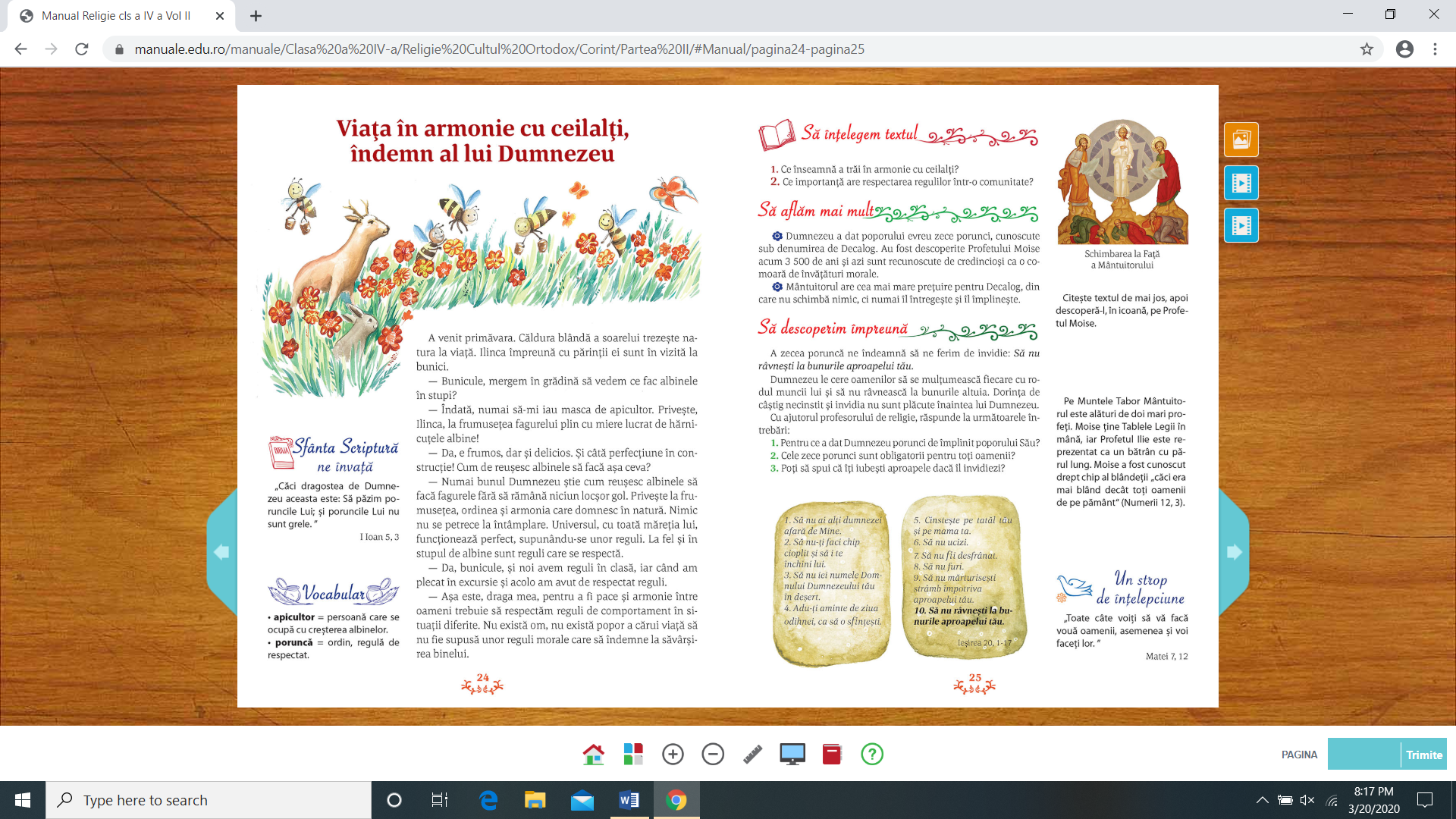 